НЕОБЫЧНОЕ ПУТЕШЕСТВИЕОткрытое занятие учителя-дефектолога для обучающихся 3-4 классаФормирование логического мышления и  пространственной координации через развитие вниманияЦель: Коррекция высших психических функций, с целью улучшения внимания, памяти, мышления, повышение уровня обучаемости через  игровое занятие. Задачи: - развитие устойчивости концентрации и переключения внимания, пространственного восприятия, логического мышление, зрительной памяти;- повышение уровня логического мышления; - развитие наблюдательности;- формирование умения общаться в коллективе сверстников. Форма занятия: групповая  Продолжительность занятия: 40 минут. Оборудование: компьютер, презентация, жетоны, карточки с заданиями.Организационный момент.Сегодня у нас с вами необычный день. Уроки в субботу. Кто-то с трудом проснулся с утра, а кто-то наоборот, полон сил.Утро добрым не бывает,Говорят так иногда. Кто-то этого не знает И творит добро с утра. Шмель в природе не летает, Так наука говорит. Про науку он не знает И поэтому летит. Так бывает утро добрым Или нет — мне не понять. Было бы оно удобным, Если бы в обед вставать.Сегодня этот день не такой, как все, расписание тоже необычное, поэтому предлагаю провести наш урок по-особенному. Сегодня вам пригодятся абсолютно все ваши знания. Разминка.Ребята, вчера вечером я составила для вас послание, но, видимо, перепутала все буквы. Сегодня не могу ничего разобрать. Помогите мне, пожалуйста, прочитать то, что я хотела вам сказать.Расшифровать послание: Увжмаеаые птуиешстевеиннки. Наш пеозд в птуи – 04  миунт. За это врмея Вам буудт преждлоены ранчзлиые улусги: ,приоянте обнещие дург с дургом, а катже  ботара с адзаинями .По всем возшкиним восопрам Вы моежте обратьтися к проинводку. Принтяой покдези! Здорово! Спасибо за помощь! Тогда давайте уже отправимся в дорогу.Основная часть.Станция 1. «Всё обо всём».Постарайтесь как можно быстрее ответить на вопросы:Что можно видеть с закрытыми глазами? (сон)Кто говорит на всех языках? (эхо)Дедушка, который раздает подарки? (Дед Мороз)Маленький друг Карлсона? (Малыш)Съедобный герой русской сказки? ( Колобок)Что у зайца впереди, а у цапли впереди? ( буква Ц)Буква в русском алфавите третья с конца? ( буква Э)Чем кончается день и ночь? (мягким знаком)Наибольшее однозначное число? (9)Сколько дней в сентябре? (30)Начало дня (Рассвет)Девочка, побывавшая в Зазеркалье? (Алиса)Слово, состоящее из 100 отрицаний? (стонет)Игра на внимание «Посчитай – не ошибись!»Станция 2. «Бим-Бом».Ученики поочередно  цепочкой называют числа по порядку: 1, 2, 3, 4 ,…Если число делится на 3, оно не произносится, а нужно сказать слово «Бом».Усложняю задачу:Поочередно  цепочкой назвать натуральные  числа по порядку, но если число делится на 3, нужно говорить «Бим», содержит в себе цифру 3, произносится слово «Бом».Станция 3. «Волшебные клетки».(детям предоставить только схему)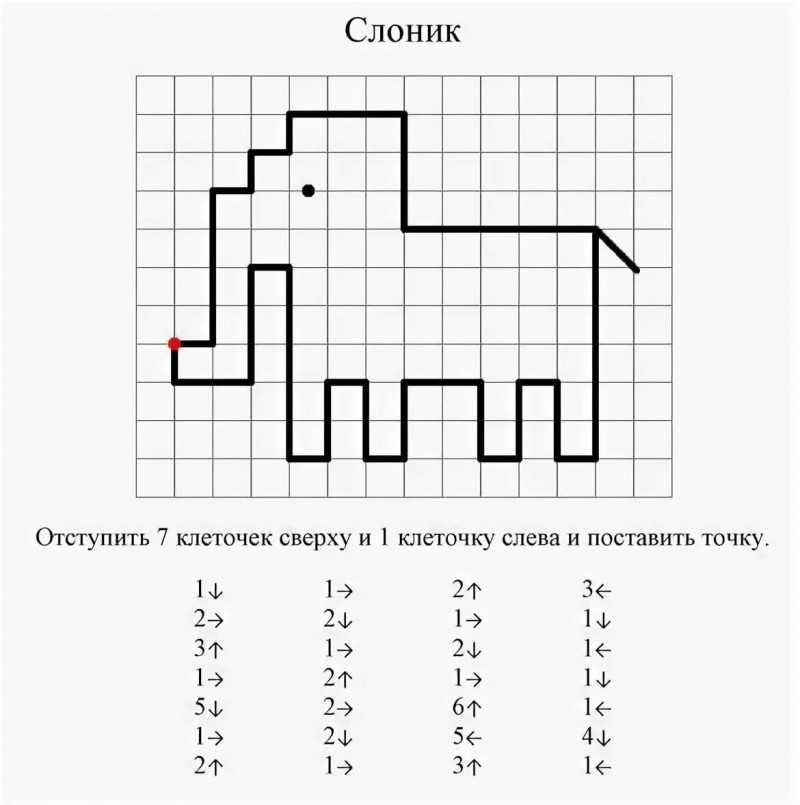 Станция 4. «Подвижная».Игры на координацию движений, ориентировку в пространстве – «Слоник», «Алфавит».Станция 5. «Минуточку ВНИМАНИЯ». Найди цифры по порядку от 1 до 50.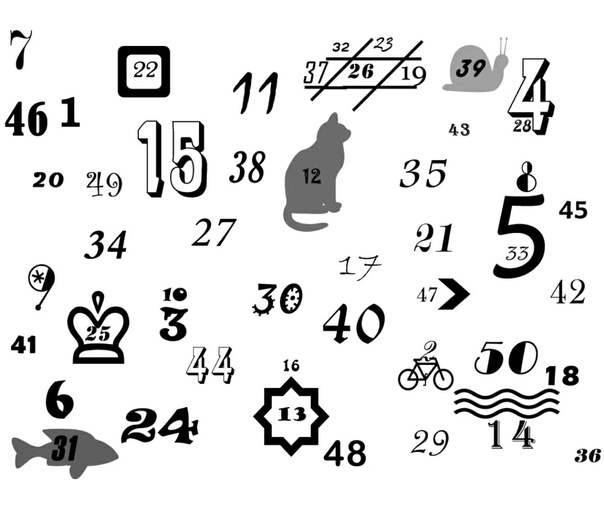 Рефлексия.Ребята, вы большие молодцы! Справились со всеми заданиями!Оцените с помощью светофоров каждый свою работу:У меня всё получилось.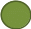          Я молодец!Мне надо быть внимательнее!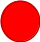 ДОПОЛНИТЕЛЬНЫЙ МАТЕРИАЛУвжмаеаые птуиешстевеиннки. Наш пеозд в птуи – 04  миунт. За это врмея Вам буудт преждлоены ранчзлиые улусги: ,приоянте обнещие дург с дургом, а катже  ботара с адзаинями .По всем возшкиним восопрам Вы моежте обратьтися к проинводку. Принтяой покдези!_________________________________________________________Увжмаеаые птуиешстевеиннки. Наш пеозд в птуи – 04  миунт. За это врмея Вам буудт преждлоены ранчзлиые улусги: ,приоянте обнещие дург с дургом, а катже  ботара с адзаинями .По всем возшкиним восопрам Вы моежте обратьтися к проинводку. Принтяой покдези!__________________________________________________________Увжмаеаые птуиешстевеиннки. Наш пеозд в птуи – 04  миунт. За это врмея Вам буудт преждлоены ранчзлиые улусги: ,приоянте обнещие дург с дургом, а катже  ботара с адзаинями .По всем возшкиним восопрам Вы моежте обратьтися к проинводку. Принтяой покдези!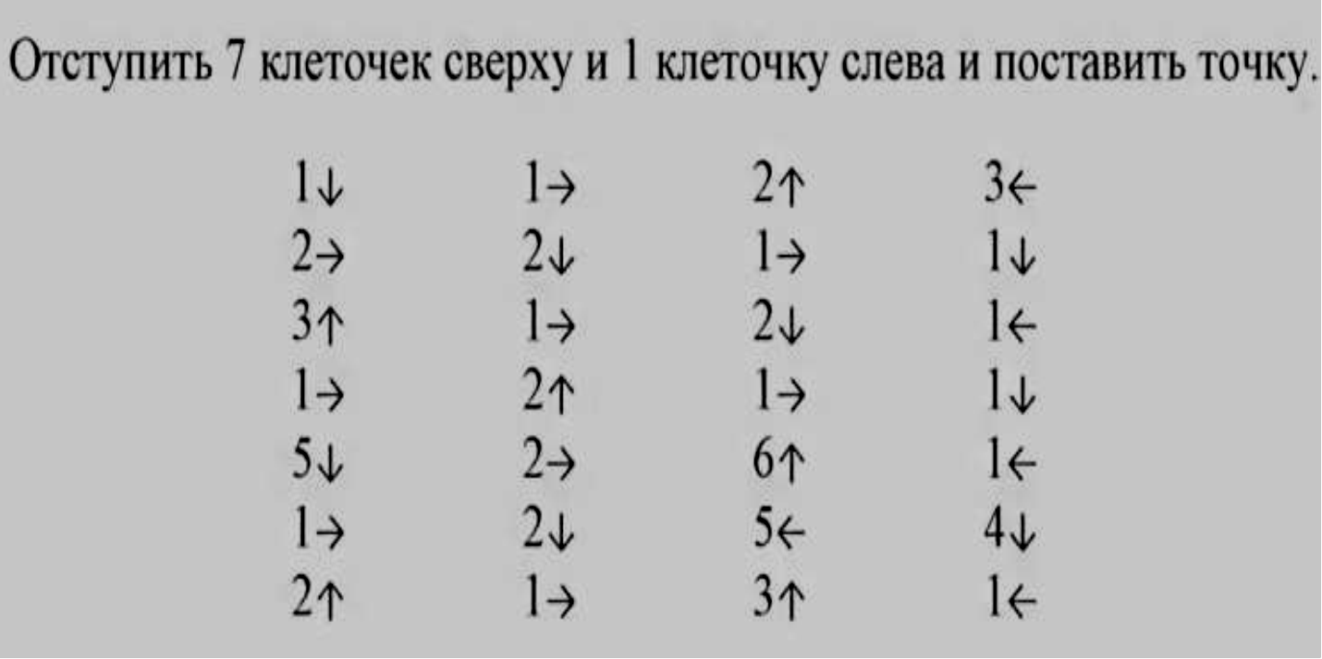 _______________________________________________________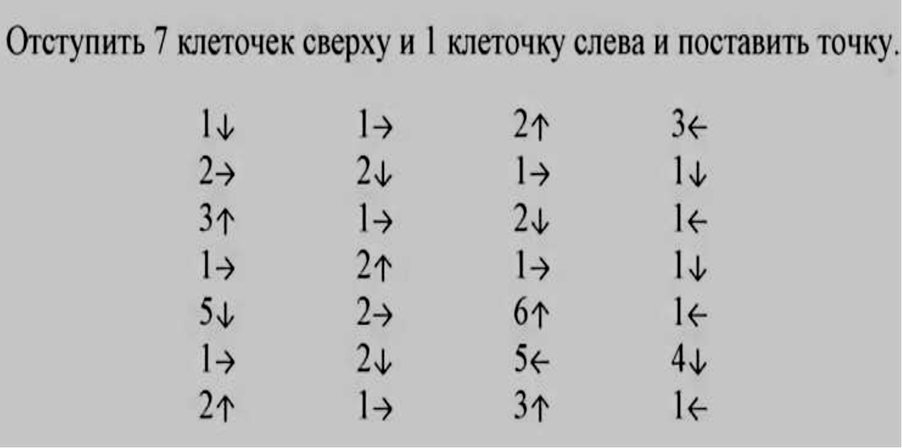 ________________________________________________________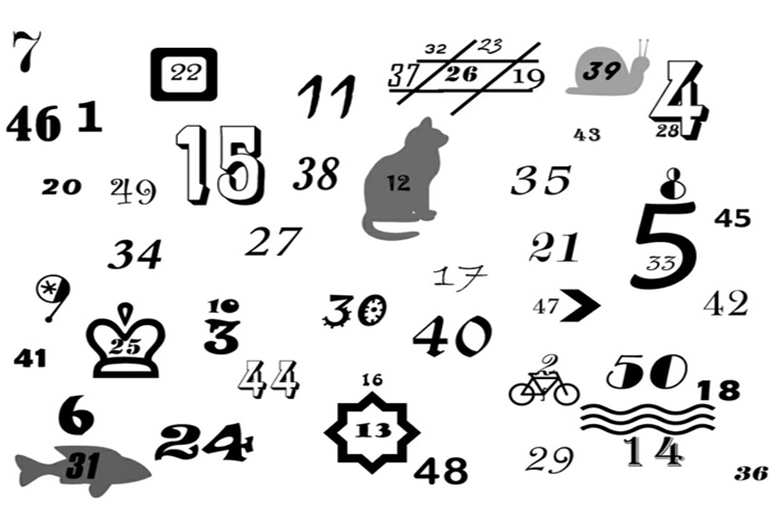 _________________________________________________________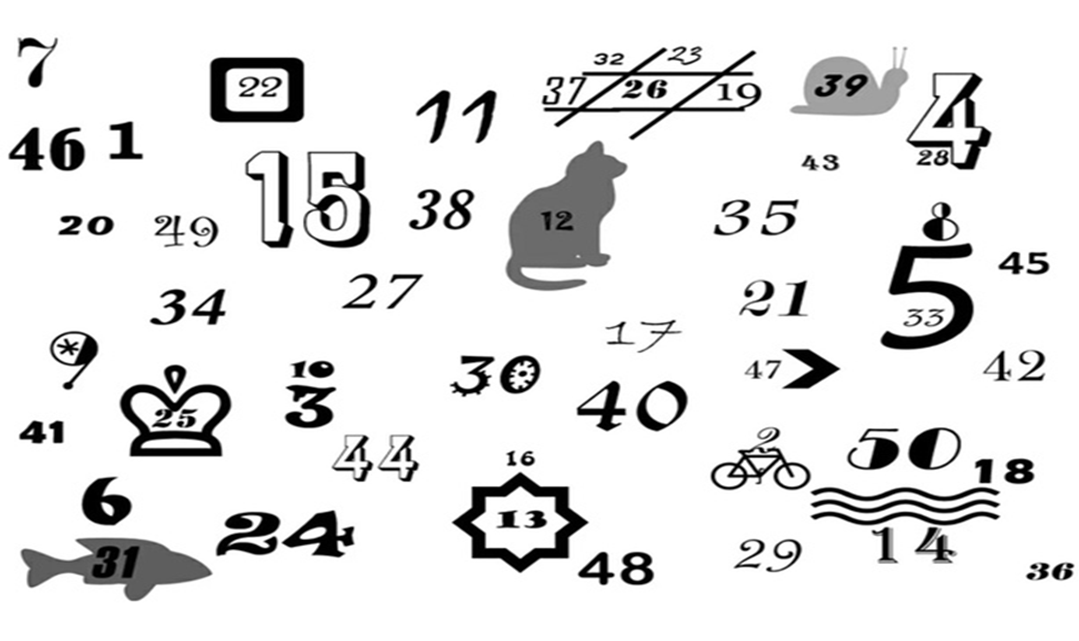 